План работы УС на 2013 год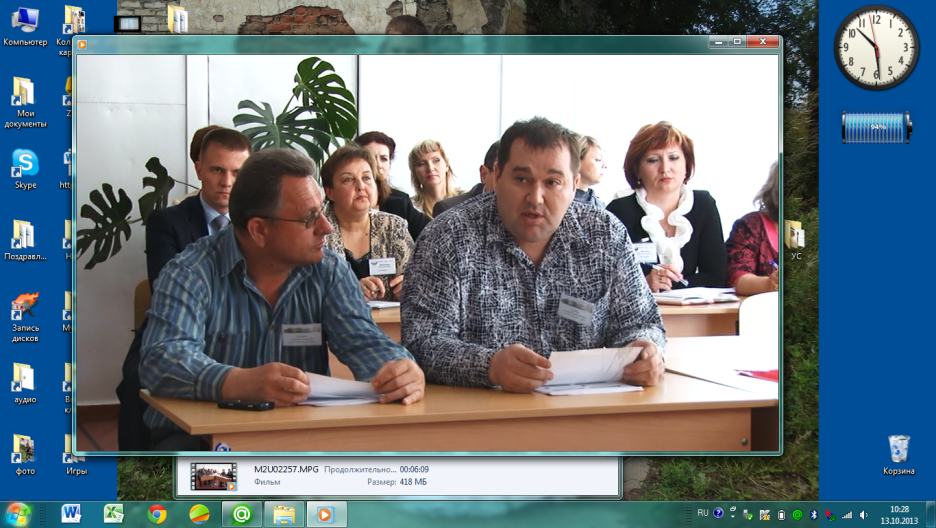 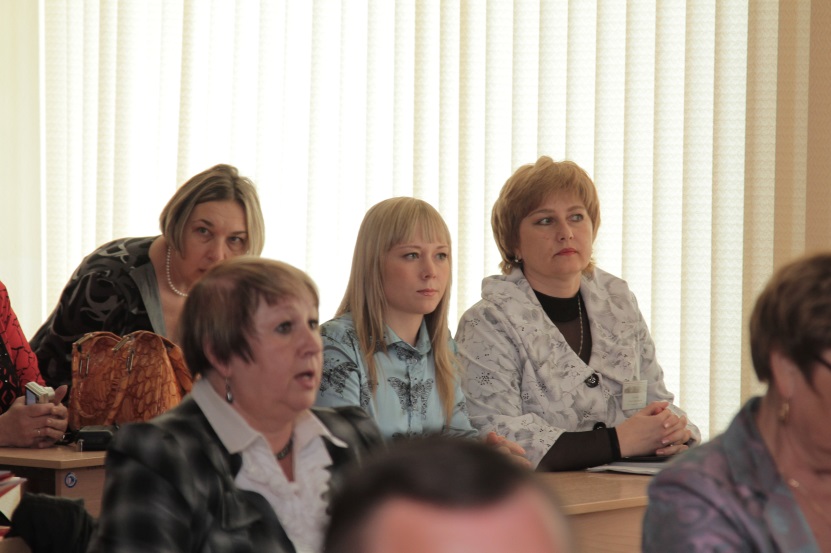 ДатаНазваниеОтветственныеЯнварьО подготовке школы к внедрению ФГОС второго поколения в 2013-2014 учебном году на ступени общего образования (анализ ситуации и перспективы, планы)Капустина В.И.,     Орлова Н.А.,                 Ильина А.В.ЯнварьОтчет руководителя школы по итогам финансово-хозяйственной деятельности за 2012 годКапустина В.И., Еланцева Т.А.,            Редько А.В.ЯнварьУтверждение учебного плана на 2013-2014 учебный годКапустина В.И., Нефедова Н.Б.МайОказание благотворительной помощи для функционирования и улучшения санитарно-гигиенического режима профильных кабинетов «Роснефть»-классов на 2013 годКапустина В.И., Чепурных А.В.МайПроведение ежегодного праздника «Звезды школы»Еланцева Т.А.МайО подготовке к составлению публичного доклада образовательного учреждения за 2012-2013 учебный годНефедова Н.Б., Капустина В.И., Отрохова Е.Н.МайО подготовке школы к новому 2013-2014 учебному годуПредседатели комиссийМайЛетний отдых учащихся и учителейСахаровский Ю.А., Касьянова Н.Ф.АвгустОбщественная приемка школыНефедова Н.Б., председатели комиссийАвгустИзбрание председателя, заместителя председателя, секретаря УС на 2013-2014 учебный год.Капустина В.И.АвгустО формировании состава постоянных комиссий, избрание председателей и членов комиссий.Председатель УСАвгустУтверждение плана работы УС.Капустина В.И.АвгустО проведении родительской конференции. Публичный доклад директора школы.Кирик Е.Л., Капустина В.И.НоябрьОб итогах работы УС за 2013 год.Председатели комиссийНоябрьО повышении финансово-экономической деятельности школы на 2014 год. Стимулирование труда работников школы.Председатели комиссийНоябрьО работе школы в режиме краевой стажировочной площадки.Шандрыгина С.П